В рамках реализации муниципальной адресной программы «Переселение граждан из малозаселённых, неперспективных, населённых пунктов на территории муниципального района «Печора» утверждённой постановлением администрации МР «Печора» №958 от 14.08.2019г., в соответствии с пунктом 3.1. Об утверждении Порядка сноса многоквартирных жилых домов, признанных аварийными и подлежащих сносу, расположенных на территории городских и сельских поселений, входящих в состав муниципального образования муниципального района «Печора», утвержденным Постановлением Администрации муниципального района «Печора» от 16.07.2021 № 821 администрация ПОСТАНОВЛЯЕТ: 1.	Провести мероприятия по сносу домов, признанных аварийными и подлежащих сносу, расположенных по адресам: Республика Коми, г. Печора, пос. Белый-Ю, ул. Лесная, д. 1; Республика Коми, пос. Белый-Ю, ул. Лесная, д. 3.2.	Функциями заказчика по сносу аварийных домов наделить Муниципальное казённое учреждение «Управление капитального строительства» (Закиров С.М.).3.	Настоящее Постановление вступает в силу со дня принятия, подлежит опубликованию и размещению на официальном сайте Администрации МР «Печора».АДМИНИСТРАЦИЯ МУНИЦИПАЛЬНОГО РАЙОНА «ПЕЧОРА»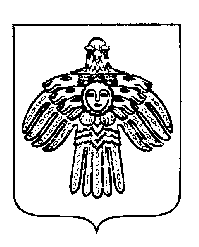  «ПЕЧОРА»  МУНИЦИПАЛЬНÖЙ РАЙОНСААДМИНИСТРАЦИЯ ПОСТАНОВЛЕНИЕШУÖМПОСТАНОВЛЕНИЕШУÖМПОСТАНОВЛЕНИЕШУÖМ« 21 »    июля  2021 г.г. Печора,  Республика Коми                                     №  844    О проведении мероприятий по сносу домов, признанных аварийными и подлежащих сносу на безвозмездной основеГлава муниципального района – руководитель администрации                  В.А. Серов